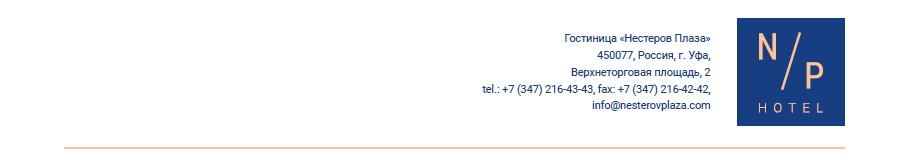 СВЕДЕНИЯ О ВЫШЕСТОЯЩИХ ОРГАНИЗАЦИЯХ1. ОБЩЕСТВО С ОГРАНИЧЕННОЙ ОТВЕТСТВЕННОСТЬЮ "УПРАВЛЯЮЩАЯ КОМПАНИЯ "АРКАДА"Телефон: (347) 254-73-53 – приемная Адрес: 450092, РБ, г. Уфа, ул. Авроры, д. 22. УПРАВЛЕНИЕ ФЕДЕРАЛЬНОЙ СЛУЖБЫ ПО НАДЗОРУВ СФЕРЕ ЗАЩИТЫ ПРАВ ПОТРЕБИТЕЛЕЙ И БЛАГОПОЛУЧИЯЧЕЛОВЕКА ПО РЕСПУБЛИКЕ БАШКОРТОСТАНКонтактыE-mail: rpnrb@02.rospotrebnadzor.ruТелефон: (347) 229-90-98 - справочный телефон, (347) 229-90-99 - запись на приемТелефон доверия: (347) 229-90-34Факс: (347) 248-73-16, 229-90-82Пресс-служба: (347) 229-90-42, +7 (937) 861-03-35Горячая линия: 8-800-77-50-170, работает каждый рабочий день понедельник - четверг с 10:00 до 17:00 часов, пятница с 10:00 до 15:45 часов по местному времени, перерыв с 12:00 до 12:45 часов. Звонок бесплатный.Адрес: 450054, РБ, г. Уфа, ул. Р. Зорге, дом 583. АДМИНИСТРАЦИЯ КИРОВСКОГО РАЙОНА Г. УФЫТелефон:  (347) 279-10-90/279-90-11Адрес: 450054, РБ, г. Уфа, ул. Пушкина, д. 85